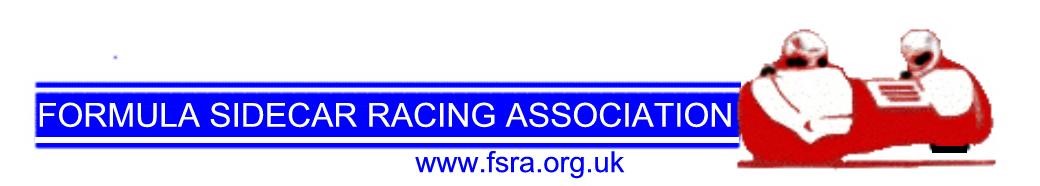 APPLICATION FOR MEMBERSHIP 2022 MEMBERSHIP RUNS FROM 1 JANUARY to 31 DECEMBER PLEASE COMPLETE ALL PARTS OF THE FORM IN BLOCK CAPITALS PLEASE TICK THE APPROPRIATE BOXES BELOW Driver                           £20                                               Passenger £20 	Non-Racing Member  £15 Please make cheques payable to FORMULA SIDECAR RACING ASSOCIATION UK LTDOr direct payment by arrangement contact Jackie         Please send completed application form to:          Jackie Kempster 50 Ferndale Road, Gravesend, Kent. DA12 5AE. Tel 07710 408771, Please enclose a Small Stamped Addressed Envelope for the return of your membership card.Rider  Full Name Dateof BirthAddress Address Postcode Address Postcode Telephone Mobile ACU Licence Number ACU Licence Number E Mail Contact Next of Kin Class F1     F2          Pre - Injection/ Post Classic/F350               Please tick if you require the ACU CODE number for your licencerenewal                EngineTransponder numberChassisChassisSigned Date 